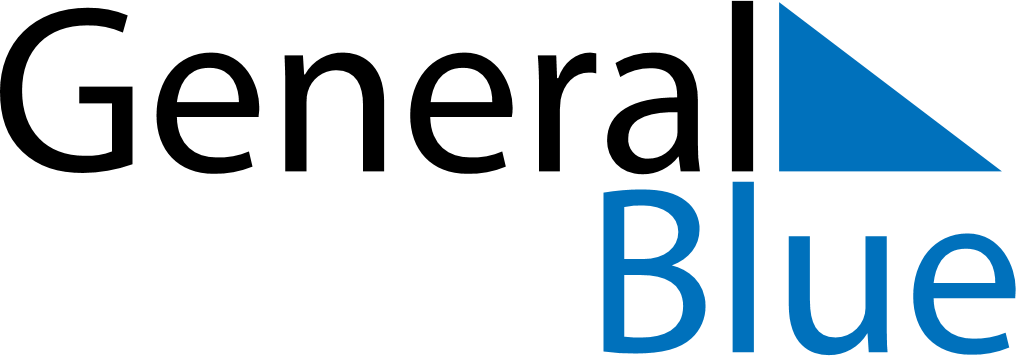 June 2024June 2024June 2024June 2024June 2024June 2024June 2024Sao Sebastiao do Passe, Bahia, BrazilSao Sebastiao do Passe, Bahia, BrazilSao Sebastiao do Passe, Bahia, BrazilSao Sebastiao do Passe, Bahia, BrazilSao Sebastiao do Passe, Bahia, BrazilSao Sebastiao do Passe, Bahia, BrazilSao Sebastiao do Passe, Bahia, BrazilSundayMondayMondayTuesdayWednesdayThursdayFridaySaturday1Sunrise: 5:48 AMSunset: 5:14 PMDaylight: 11 hours and 26 minutes.23345678Sunrise: 5:49 AMSunset: 5:14 PMDaylight: 11 hours and 25 minutes.Sunrise: 5:49 AMSunset: 5:14 PMDaylight: 11 hours and 25 minutes.Sunrise: 5:49 AMSunset: 5:14 PMDaylight: 11 hours and 25 minutes.Sunrise: 5:49 AMSunset: 5:14 PMDaylight: 11 hours and 25 minutes.Sunrise: 5:49 AMSunset: 5:15 PMDaylight: 11 hours and 25 minutes.Sunrise: 5:50 AMSunset: 5:15 PMDaylight: 11 hours and 24 minutes.Sunrise: 5:50 AMSunset: 5:15 PMDaylight: 11 hours and 24 minutes.Sunrise: 5:50 AMSunset: 5:15 PMDaylight: 11 hours and 24 minutes.910101112131415Sunrise: 5:51 AMSunset: 5:15 PMDaylight: 11 hours and 24 minutes.Sunrise: 5:51 AMSunset: 5:15 PMDaylight: 11 hours and 24 minutes.Sunrise: 5:51 AMSunset: 5:15 PMDaylight: 11 hours and 24 minutes.Sunrise: 5:51 AMSunset: 5:15 PMDaylight: 11 hours and 23 minutes.Sunrise: 5:51 AMSunset: 5:15 PMDaylight: 11 hours and 23 minutes.Sunrise: 5:52 AMSunset: 5:15 PMDaylight: 11 hours and 23 minutes.Sunrise: 5:52 AMSunset: 5:16 PMDaylight: 11 hours and 23 minutes.Sunrise: 5:52 AMSunset: 5:16 PMDaylight: 11 hours and 23 minutes.1617171819202122Sunrise: 5:52 AMSunset: 5:16 PMDaylight: 11 hours and 23 minutes.Sunrise: 5:53 AMSunset: 5:16 PMDaylight: 11 hours and 23 minutes.Sunrise: 5:53 AMSunset: 5:16 PMDaylight: 11 hours and 23 minutes.Sunrise: 5:53 AMSunset: 5:16 PMDaylight: 11 hours and 23 minutes.Sunrise: 5:53 AMSunset: 5:17 PMDaylight: 11 hours and 23 minutes.Sunrise: 5:53 AMSunset: 5:17 PMDaylight: 11 hours and 23 minutes.Sunrise: 5:54 AMSunset: 5:17 PMDaylight: 11 hours and 23 minutes.Sunrise: 5:54 AMSunset: 5:17 PMDaylight: 11 hours and 23 minutes.2324242526272829Sunrise: 5:54 AMSunset: 5:17 PMDaylight: 11 hours and 23 minutes.Sunrise: 5:54 AMSunset: 5:18 PMDaylight: 11 hours and 23 minutes.Sunrise: 5:54 AMSunset: 5:18 PMDaylight: 11 hours and 23 minutes.Sunrise: 5:54 AMSunset: 5:18 PMDaylight: 11 hours and 23 minutes.Sunrise: 5:55 AMSunset: 5:18 PMDaylight: 11 hours and 23 minutes.Sunrise: 5:55 AMSunset: 5:18 PMDaylight: 11 hours and 23 minutes.Sunrise: 5:55 AMSunset: 5:19 PMDaylight: 11 hours and 23 minutes.Sunrise: 5:55 AMSunset: 5:19 PMDaylight: 11 hours and 23 minutes.30Sunrise: 5:55 AMSunset: 5:19 PMDaylight: 11 hours and 23 minutes.